Резюме  (образец).Иванова Ольга Александровна
Адрес: Краснодарский край, г. Армавир, ул. Комсомольская, 93.
Телефон: (918) ..-…-..
Дата рождения: 01.12.1992 г.

Цель: соискание должности "Менеджер в отдел сбыта" 

Образование: 2008 – 2011 среднее, Армавирский колледж управления и социально – информационных технологий, специальность «Менеджмент (по отраслям)», диплом с отличием. 

Дополнительное образование: сентябрь-май 2009 Армавирский колледж управления и социально – информационных технологий, курсы дополнительного образования «1С: Бухгалтерия».
Опыт работы:  Июль 2011 – настоящее время ООО «………..»
Должность: Менеджер в отделе сбыта
Обязанности: 
* организация и контроль рабочего процесса,
* поиск путей увеличения объема товарооборота,
* оптовые продажи,
* розничные продажи.
Апрель – май 2011 – производственная практика в «……...»
Должность: Ассистент менеджера по работе с поставщиками.
Обязанности:
* работа с поставщиками
* распределение товара по магазинам
* контроль товара по срокам поставки, качеству, количеству.

Знание языков: Русский – родной, английский – свободно.
Прочие навыки:
Ведение деловой переписки (на русском и английском языках).
Машинопись: русская – 400, латинская – 400.
ПК: продвинутый пользователь программ MS Office, Internet, Консультант Плюс, Гарант.
Водительские права с 15.01.2010., категория "B".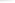 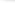 